PROJET DE CLASSE 55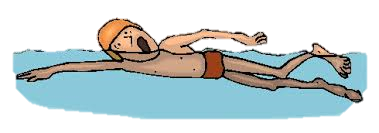 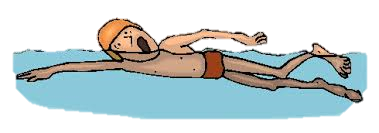 Profil général de la classe28 élèves,21 élèves de section (9 filles / 12  garçons)7 élèves hors section (3 filles / 4 garçons)Ambiance de classeAmbiance agréable. Cependant deux groupes apparaissent : d’un côté les élèves de la section, de l’autre les élèves qui n’en font pas.Représentation de l’écoleDans l’ensemble ils trouvent un intérêt pour l’école. Pour eux c’est un lieu où on apprend.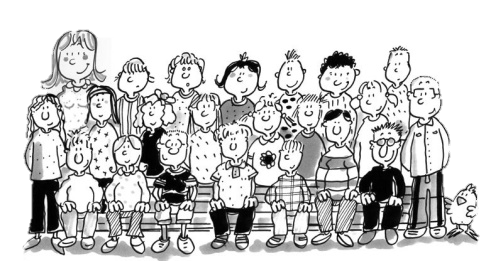 Représentation de l’EPSPour 21 élèves : discipline scolaire primordiale qui permet de se divertir, de se retrouver entre amis et des mesurer aux copains. Pour 7 élèves : discipline scolaire obligatoire.Profil scolaire des élèvesBon niveau général de la classe. Les résultats scolaires et la note sont importants pour eux. Profil sportifSeuls 5 élèves de la classe n’ont pas de pratiques sportives en dehors de l’école (18,5%). Excellente coordination motrice pour la majorité.Profil motivationnelElèves adolescents, le besoin d’identification, d’appartenance à un groupe est très fort.Pour cette classe, la motivation pour la compétition et la note est très importante.Compétences motricesCompétences méthodologiquesCompétences sociales / éducativesHétérogénéité des niveaux entre les groupes.Pas d’élèves en grande difficulté, mais un groupe à deux vitesses ou il n y a pas de niveau intermédiaire.Problèmes d’attention et de concentration qui peut gêner la compréhension des consignes :   Elèves sportifs très sûr d’eux, qui pensent ne pas avoir besoin des consignes : écoute partielle.   Elèves peu concernés, ne font pas attention aux consignes.Bonne compréhension des consignes lorsque les élèves font preuve d’attention.Pas de mixité spontanée des élèves (mixité section/ hors section)Les élèves restent dans le « confort » de leurs groupes.Les élèves de section forment un groupe identitaire solide difficile à intégrer. Les autres élèves se regroupent à 7 sans affinités particulières.Mixité difficile quand elle est imposée.Projet d’établissement« construire et se construire ensemble »Apprendre à se connaitre.Aller vers les autres.PROJET DE CLASSE- Permettre à chaque élève de progresser à son rythme et de réussir dans les activités proposées. Développer les ressources des élèves au regard de leurs possibilités.- Accepter les différences et apprendre à travailler avec tous les élèves- Prendre confiance en soi pour s’imposer et participer activement dans un groupe (vers une autonomie du groupe)-S’ouvrir aux autres, Apprendre à travailler ensemble en favorisant les relations positives.- Apprendre à faire preuve d’attention dans l’énoncée des consignes.Projet EPSDévelopper l’esprit d’entraide et de solidarité, faire apprendre par et avec l’autreSe connaitre, connaitre les autres. Etre capable de travailler ensemble.Planification des APSA en 55Planification des APSA en 55Planification des APSA en 55Période 1Période 2Période 3GymNatation de vitesseDuathlon  Course/lancerUltimateTDTCOPROJET DE SEQUENCE NATATION DE VITESSE 55PROJET DE SEQUENCE NATATION DE VITESSE 55PROJET DE SEQUENCE NATATION DE VITESSE 55Logique interneLogique interneProblèmes fondamentauxChamps d’apprentissage 1 : Produire une performance optimale mesurable à une échéance donnéeEn milieu aquatique, produire une performance optimale sur une distance donnée.Activité qui demande au nageur de mettre en œuvre les moyens nécessaires à un déplacement rapide et efficient.Champs d’apprentissage 1 : Produire une performance optimale mesurable à une échéance donnéeEn milieu aquatique, produire une performance optimale sur une distance donnée.Activité qui demande au nageur de mettre en œuvre les moyens nécessaires à un déplacement rapide et efficient.- Trouver des appuis dans l’eau : pour aller vite.- Trouver le compromis entre glisser et se propulser : sans perdre de vitesse.- S’organiser pour que l’action de respirer ne perturbe ni la glisse, ni la propulsion : ne pas perdre de vitesse.- Optimiser l’entrée dans l’eau et le virage pour gagner du temps sur la course.Enjeux de formationRessources sollicitéesRessources sollicitées Enjeu sécuritaire : La prévention des noyades reste un enjeu majeur de l'apprentissage de la natation. Enjeux affectifs : Accepter d’être immergé en milieu aquatique. Enjeux moteurs : Construire des habilités motrices spécifiques au milieu aquatique Enjeux sportifs : Développer capacités à la fois physiques et motrices. Enjeux éducatifs : Connaitre et appliquer les règles d’hygiène.Accéder à la culture de la natation sportive. Informationnelles : prise d’informations sur soi, connaitre les caractéristiques de la ligne d’eau pour s’y référer. Motrices : Utiliser les appuis dans l’eau pour se propulser le plus rapidement possible lors du déplacement. Se coordonner, S’équilibrer. Affectives : Se déplacer en milieu aquatique, adopter une respiration « forcée », accepter le déséquilibre lors du plongeon. Cognitives : Connaître la terminologie spécifique du 50m, connaitre les règles, les modalités d’évaluation et de fonctionnement. Relationnelles : Collaborer à un résultat commun. Informationnelles : prise d’informations sur soi, connaitre les caractéristiques de la ligne d’eau pour s’y référer. Motrices : Utiliser les appuis dans l’eau pour se propulser le plus rapidement possible lors du déplacement. Se coordonner, S’équilibrer. Affectives : Se déplacer en milieu aquatique, adopter une respiration « forcée », accepter le déséquilibre lors du plongeon. Cognitives : Connaître la terminologie spécifique du 50m, connaitre les règles, les modalités d’évaluation et de fonctionnement. Relationnelles : Collaborer à un résultat commun.